Formularz zgłoszenia udziału 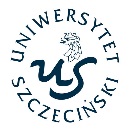 w IV Konferencji 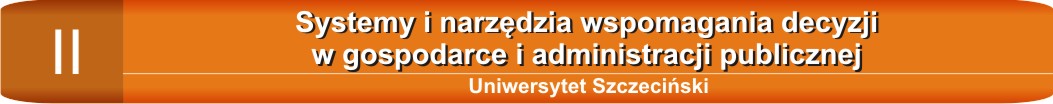 * pokój o podwyższonym standardzieŚniadanie dla mieszkańców Domu Studenta - Restauracja UniwersyteckaParkingi - indywidualnie bezpośrednio w miejscu pobytuZobowiązuję się do wniesienia opłaty konferencyjnej do dnia 18 maja 2015 r. i przesłania referatu w ustalonym terminie. Upoważniam Polskie Stowarzyszenie Zarządzania Wiedzą do wystawienia rachunku bez mojego podpisu.Wyrażam zgodę na przetwarzanie moich danych osobowych zawartych w niniejszym formularzu zgłoszeniowym dla potrzeb rejestracji, zgodnie z ustawą z dnia 29 sierpnia 1997 r. o ochronie danych osobowych (Dz. U. z 2014 r., poz. 1182, z późn. zm.). 	……………………………………………….  			…………………………………………………….	(miejscowość, data) 			(czytelny podpis)Formularz należy przesłać na adres: multikonferencja@stat.gov.plI. Dane personalne [należy uzupełnić]I. Dane personalne [należy uzupełnić]I. Dane personalne [należy uzupełnić]1.Imię/imiona:Imię/imiona:2.Nazwisko:Nazwisko:3.Tytuł naukowy:Tytuł naukowy:4.E-mail:5. Telefon: II. ZGŁOSZENIE udziału [należy zaznaczyć jedną opcję]II. ZGŁOSZENIE udziału [należy zaznaczyć jedną opcję]II. ZGŁOSZENIE udziału [należy zaznaczyć jedną opcję]II. ZGŁOSZENIE udziału [należy zaznaczyć jedną opcję]II. ZGŁOSZENIE udziału [należy zaznaczyć jedną opcję]II. ZGŁOSZENIE udziału [należy zaznaczyć jedną opcję]II. ZGŁOSZENIE udziału [należy zaznaczyć jedną opcję]II. ZGŁOSZENIE udziału [należy zaznaczyć jedną opcję]II. ZGŁOSZENIE udziału [należy zaznaczyć jedną opcję]1.Jeden dzień25.05.2015lub     26.05.2015140,00 zł2.Jeden dzień z kolacjąJeden dzień z kolacjąJeden dzień z kolacjąJeden dzień z kolacjąJeden dzień z kolacją260,00 zł260,00 zł3.Dwa dni Dwa dni Dwa dni Dwa dni Dwa dni 200,00 zł200,00 zł4.Dwa dni z kolacjąDwa dni z kolacjąDwa dni z kolacjąDwa dni z kolacjąDwa dni z kolacją320,00 zł320,00 złIiI. referat [należy zaznaczyć jedną opcję]IiI. referat [należy zaznaczyć jedną opcję]IiI. referat [należy zaznaczyć jedną opcję]IiI. referat [należy zaznaczyć jedną opcję]IiI. referat [należy zaznaczyć jedną opcję]IiI. referat [należy zaznaczyć jedną opcję]IiI. referat [należy zaznaczyć jedną opcję]IiI. referat [należy zaznaczyć jedną opcję]IiI. referat [należy zaznaczyć jedną opcję]IiI. referat [należy zaznaczyć jedną opcję]IiI. referat [należy zaznaczyć jedną opcję]IiI. referat [należy zaznaczyć jedną opcję]1.Udział bez referatuUdział bez referatuUdział bez referatuUdział bez referatuUdział bez referatuUdział bez referatuUdział bez referatuUdział bez referatuUdział bez referatu2.Udział z referatem pt.:[temat referatu]Udział z referatem pt.:[temat referatu]Udział z referatem pt.:[temat referatu]Udział z referatem pt.:[temat referatu]Udział z referatem pt.:[temat referatu]Udział z referatem pt.:[temat referatu]Udział z referatem pt.:[temat referatu]3.Publikacja artykułu dotyczącego referatuPublikacja artykułu dotyczącego referatuPublikacja artykułu dotyczącego referatuPublikacja artykułu dotyczącego referatuPublikacja artykułu dotyczącego referatuPublikacja artykułu dotyczącego referatuPublikacja artykułu dotyczącego referatu350,00 zł350,00 zł4.Zgłoszenie dodatkowego referatu pt.:[temat referatu]Zgłoszenie dodatkowego referatu pt.:[temat referatu]Zgłoszenie dodatkowego referatu pt.:[temat referatu]Zgłoszenie dodatkowego referatu pt.:[temat referatu]Zgłoszenie dodatkowego referatu pt.:[temat referatu]Zgłoszenie dodatkowego referatu pt.:[temat referatu]Zgłoszenie dodatkowego referatu pt.:[temat referatu]5.Numer  konferencji, na którą zgłoszony jest dodatkowy referat:I.I.II.III.IV.IV.6.Publikacja artykułu dotyczącego dodatkowego referatuPublikacja artykułu dotyczącego dodatkowego referatu350,00 zł350,00 zł350,00 zł350,00 zł350,00 zł350,00 zł350,00 zł350,00 złIV. HOTELE [w przypadku korzystania z poniższej oferty - należy zaznaczyć jedną opcję]INFORMUJEMY,  ŻE  LICZBA  MIEJSC  JEST  OGRANICZONAIV. HOTELE [w przypadku korzystania z poniższej oferty - należy zaznaczyć jedną opcję]INFORMUJEMY,  ŻE  LICZBA  MIEJSC  JEST  OGRANICZONAIV. HOTELE [w przypadku korzystania z poniższej oferty - należy zaznaczyć jedną opcję]INFORMUJEMY,  ŻE  LICZBA  MIEJSC  JEST  OGRANICZONAIV. HOTELE [w przypadku korzystania z poniższej oferty - należy zaznaczyć jedną opcję]INFORMUJEMY,  ŻE  LICZBA  MIEJSC  JEST  OGRANICZONAIV. HOTELE [w przypadku korzystania z poniższej oferty - należy zaznaczyć jedną opcję]INFORMUJEMY,  ŻE  LICZBA  MIEJSC  JEST  OGRANICZONAIV. HOTELE [w przypadku korzystania z poniższej oferty - należy zaznaczyć jedną opcję]INFORMUJEMY,  ŻE  LICZBA  MIEJSC  JEST  OGRANICZONAIV. HOTELE [w przypadku korzystania z poniższej oferty - należy zaznaczyć jedną opcję]INFORMUJEMY,  ŻE  LICZBA  MIEJSC  JEST  OGRANICZONAIV. HOTELE [w przypadku korzystania z poniższej oferty - należy zaznaczyć jedną opcję]INFORMUJEMY,  ŻE  LICZBA  MIEJSC  JEST  OGRANICZONAHotelTyp pokoju1 nocleg24/25.051 nocleg24/25.051 nocleg25/26.051 nocleg25/26.052 noclegi24/25/26.052 noclegi24/25/26.052 noclegi24/25/26.05Dom Studenta Bydgoszcz 
ul. Kaliskiego 12/141 osoba w pokoju 1-osobowym85,0 zł85,0 zł170,0 złDom Studenta Bydgoszcz 
ul. Kaliskiego 12/141 osoba w pokoju 2-osobowym85,0 zł85,0 zł170,0 złDom Studenta Bydgoszcz 
ul. Kaliskiego 12/142 osoby w pokoju 2-osobowym150,0 zł150,0 zł300,0 złPałac Ostromecko 
ul. Bydgoska 91 osoba w pokoju 1-osobowymxx114,0 złxxxPałac Ostromecko 
ul. Bydgoska 91 osoba w pokoju 2-osobowymxx114,0 złxxxPałac Ostromecko 
ul. Bydgoska 92 osoby w pokoju 2-osobowymxx169,0 złxxxHotel Brda Bydgoszcz 
ul. Dworcowa 941 osoba w pokoju 1-osobowym180,0 zł180,0 zł360,0 złHotel Brda Bydgoszcz 
ul. Dworcowa 941 osoba w pokoju 1-osobowym*250,0 zł250,0 zł500,0 złHotel Brda Bydgoszcz 
ul. Dworcowa 941 osoba w pokoju 2-osobowym280,0 zł280,0 zł560,0 złHotel Brda Bydgoszcz 
ul. Dworcowa 942 osoby w pokoju 2-osobowym310,0 zł310,0 zł620,0 złCity Hotel Bydgoszcz 
ul. 3-ego Maja 61 osoba w pokoju 1-osobowym338,0 zł338,0 zł676,0 złCity Hotel Bydgoszcz 
ul. 3-ego Maja 62 osoby w pokoju 2-osobowym388,0 zł388,0 zł776,0 złV. Dane do rachunku [należy uzupełnić]V. Dane do rachunku [należy uzupełnić]V. Dane do rachunku [należy uzupełnić]V. Dane do rachunku [należy uzupełnić]1.Nazwa instytucji:Nazwa instytucji:Nazwa instytucji:2.Kod pocztowy:3. Miejscowość:3. Miejscowość:4.Ulica: Ulica: 5. Nr budynku/lokalu:6.NIP:NIP:NIP:7.Kwota do zapłaty [należy wpisać łączną sumę wszystkich zaznaczonych kwot]:Kwota do zapłaty [należy wpisać łączną sumę wszystkich zaznaczonych kwot]:Kwota do zapłaty [należy wpisać łączną sumę wszystkich zaznaczonych kwot]: